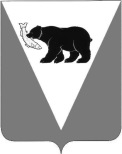 ПОСТАНОВЛЕНИЕАДМИНИСТРАЦИИ УСТЬ – БОЛЬШЕРЕЦКОГО МУНИЦИПАЛЬНОГО РАЙОНА от 04.05.2018  №  175             В целях корректировки основных мероприятий муниципальной программы «Социальная поддержка населения Усть-Большерецкого муниципального района», утвержденной постановлением Администрации Усть-Большерецкого муниципального района от 01.02.2018 № 25, и повышения эффективности расходования бюджетных средств, Администрация Усть-Большерецкого муниципального района ПОСТАНОВЛЯЕТ:1. Внести в муниципальную программу «Социальная поддержка населения Усть-Большерецкого муниципального района», утвержденную постановлением Администрации Усть-Большерецкого муниципального района от 01.02.2018 № 25, следующие изменения:1) в Паспорте муниципальной программы «Социальная поддержка населения Усть-Большерецкого муниципального района»:а) в  разделе  «Целевые  индикаторы  и  показатели  муниципальной  программы» слова   «- количество получателей материальной помощи на проведение косметического ремонта» исключить;б) раздел «Объемы бюджетных ассигнований муниципальной программы» изложить в следующей редакции: « »2) в Паспорте Подпрограммы 1 «Меры социальной поддержки отдельных категорий граждан в Усть-Большерецком муниципальном районе»:а) в разделе «Целевые показатели (индикаторы) Подпрограммы 1» слова «- количество получателей материальной помощи на проведение косметического ремонта» исключить;б) раздел «Объемы бюджетных ассигнований Подпрограммы 1» изложить в следующей редакции: «                                                        »3) в паспорте Подпрограммы 4 «Назначение и выплата ежемесячной доплаты к пенсии лицам, замещавшим муниципальные должности в Усть-Большерецком муниципальном районе, и пенсии за выслугу лет лицам, замещавшим муниципальные должности муниципальной службы в Усть-Большерецком муниципальном районе»:а) раздел «Объемы и источники финансирования Подпрограммы 4» изложить в следующей редакции: «    » 4) Приложения № 1 «Сведения о показателях (индикаторах) муниципальной программы и подпрограмм муниципальной программы и их значениях», № 3 «Сведения о порядке сбора информации и методике расчета показателя (индикатора) муниципальной программы», № 4 «Ресурсное обеспечение реализации муниципальной программы за счет средств местного бюджета», № 5 «Ресурсное обеспечение и прогнозная (справочная) оценка расходов краевого и местного бюджетов, а также бюджетов сельских/городских поселений, юридических лиц на реализацию целей муниципальной программы (тыс. руб.)», № 6 «План реализации муниципальной программы на очередной финансовый год», № 7 «Детальный план-график реализации муниципальной программы на очередной финансовый год» к программе «Социальная поддержка населения Усть-Большерецкого муниципального района» изложить в новой редакции согласно приложениям № 1, № 2, № 3, № 4 № 5, № 6 к настоящему постановлению.2. Аппарату Администрации Усть-Большерецкого муниципального района опубликовать настоящее постановление в еженедельной районной газете «Ударник» и разместить на официальном сайте Администрации Усть-Большерецкого муниципального района в информационно-телекоммуникационной сети «Интернет».3. Настоящее постановление вступает в силу после дня его официального  опубликования и распространяется на правоотношения,  возникшие  с 01.01.2018.4. Контроль за исполнением настоящего постановления оставляю за собой.Глава Усть-Большерецкогомуниципального района                                                                              К.Ю. ДеникеевПриложение № 2 к постановлению Администрации Усть-Большерецкого муниципального района от 04.05.2018 №175Сведения о порядке сбора информации и методике расчета показателя (индикатора) муниципальной программыПримечание: для базовых показателей, данные по которым формируются на основе работ, включенных в план статистических работ, столбцы 9 и 11 не заполняются. ___________________________________________* Характеристика содержания показателя.**Указывается периодичность сбора данных и вид временной характеристики (показатель на дату, показатель за период).***Приводятся формула и краткий алгоритм расчета. При описании формулы или алгоритма необходимо использовать буквенные обозначения базовых показателей.****1-периодическая отчетность; 2-перепись; 3- единовременное обследование (учет); 4- бухгалтерская отчетность; 5- финансовая отчетность; 6- социологический опрос; 7- административная информация; 8- прочие (указать). При наличии утвержденной формы статистического учета по базовому показателю приводятся наименование формы статистической отчетности и реквизиты акта, которым она утверждена.*****Указать предприятия (организации) различных секторов экономики, группы населения, домашних хозяйств и др.******1-сплошное наблюдение; 2-способ основного массива; 3- выборочное наблюдение.*******Приводится наименование структурного подразделения Администрации муниципального района, ответственного за сбор данных по показателю.О внесении изменений в муниципальную     программу «Социальная поддержка населения Усть-Большерецкого муниципального района», утвержденную постановлением Администрации Усть-Большерецкого муниципального района от 01.02.2018 № 25Объемы бюджетных                           ассигнований муниципальной программыОбщая сумма затрат на реализацию Программы составляет 41 656 00,00 руб., в том числе по годам:2018 - 15 157 000,00 руб.,2019 - 13 202 000,00 руб.,2020 - 13 297 000,00 руб., из них:Бюджет муниципального района 30 685 000,00 руб., в том числе по годам:2018 - 11 500 000,00 руб.,2019 - 9 545 000,00 руб.,2020 - 9 640 000,00 руб.;Краевой бюджет 10 971 000,00 руб., в том числе по годам:2018 - 3 657 000,00 руб.,2019 - 3 657 000,00 руб.,2020 - 3 657 000,00 руб.Объемы бюджетных ассигнований Подпрограммы 1Общий объем финансирования из муниципального бюджета реализации Подпрограммы 1 составляет 13 185 000,00 руб.,   в том числе по годам:в 2018 году - 5 000 000,00 рублей;в 2019 году - 4 045 000,00 рублей;в 2020 году - 4 140 000,00 рублей;Объемы бюджетных ассигнований Подпрограммы 4Общий объем финансирования из муниципального бюджета реализации Подпрограммы 4 составляет 17 500 000,00 руб., в том числе по годам:в 2018 году - 6 500 000,00 рублей;в 2019 году - 5 500 000,00 рублей;в 2020 году - 5 500 000,00 рублей;Приложение № 3к муниципальной программе «Социальная поддержка населения Усть-Большерецкого муниципального района» № п/пНаименование показателяЕд.изм.Определениепоказателя*Временные характеристики показателя**Алгоритм формирования (формула) и методологические пояснения к показателю***Базовые показатели (используемые в формулеМетод сбора информации, индекс формы отчетности ****Объект и единица наблюдения *****Охват единиц совокупности ******Ответственный за сбор данных по показателю *******12345678910111количество получателей единовременной материальной помощичел.Малообеспеченная категория (пенсионеры, семьи с детьми (многодетные, неполные, д/и), инвалиды) чей доход не превышает коэффициента 1,2 прожиточного минимумаежемесячно, согласно данных протокола комиссии об оказании данной муниципальной услугиXXXXXОтдел социальной поддержки населения Администрации Усть-Большерецкого МР2количество граждан, получивших возмещение стоимости одной машины дровчел.Малообеспеченные неполные семьи с 2-мя и более детьми, неработающие пенсионеры, проживающие в домах с печным отоплением и  имеющие доход ниже прожиточного минимумапо итогам годаXXXXXОтдел социальной поддержки населения Администрации Усть-Большерецкого МР3количество получателей дополнительного питания (дети инвалиды по сахарному диабету)чел.дети инвалиды по сахарному диабетуежеквартальноXXXXXОтдел социальной поддержки населения Администрации Усть-Большерецкого МР4количество граждан, находящиеся на социальном обслуживании на домучел.инвалиды, граждане старше 80-ти летежемесячноXXXXXОтдел социальной поддержки населения Администрации Усть-Большерецкого МР5количество получателей денежных средств на приобретение комплекта для новорожденногочел.малообеспеченные семьи, чей доход ниже прожиточного минимумаежемесячноXXXXXОтдел социальной поддержки населения Администрации Усть-Большерецкого МР6количество воинов из числа солдат, матросов, старшин, выслуживших установленные сроки военной службы и выбывшим на воинский учет в райвоенкоматечел.Солдаты-сироты, дети неработающих пенсионеров, инвалидов, дети из неполных семейпо итогам 1 и 2 полугодийXXXXXОтдел социальной поддержки населения Администрации Усть-Большерецкого МР7количество реабилитированных лиц и лиц, пострадавших от политических репрессийчел.Репрессированные гражданеежегодно в октябреXXXXXОтдел социальной поддержки населения Администрации Усть-Большерецкого МРОтдел социальной поддержки населения Администрации Усть-Большерецкого МР8количество детей инвалидовчел.дети, имеющие группу инвалидностиежегодно в декабреXXXXXОтдел социальной поддержки населения Администрации Усть-Большерецкого МРОтдел социальной поддержки населения Администрации Усть-Большерецкого МР9количество супружеских пар отмечающих дату «Золотая свадьба»семьяпенсионеры районаЕжегодноXXXXXОтдел социальной поддержки населения Администрации Усть-Большерецкого МРОтдел социальной поддержки населения Администрации Усть-Большерецкого МР10количество супружеских пар награжденные медалью "За любовь и верность"семьясупружеские пары, прожившие в браке 25 и более летЕжегодноXXXXXОтдел социальной поддержки населения Администрации Усть-Большерецкого МРОтдел социальной поддержки населения Администрации Усть-Большерецкого МР11количество многодетных матерей удостоенных  почетного звания "Материнская слава Камчатки"чел.ежегодноXXXXXОтдел социальной поддержки населения Администрации Усть-Большерецкого МРОтдел социальной поддержки населения Администрации Усть-Большерецкого МР12количество граждан  в возрасте 70,75,80,85,90 лет и старшечел.пенсионеры районаЕжегодноXXXXXОтдел социальной поддержки населения Администрации Усть-Большерецкого МРОтдел социальной поддержки населения Администрации Усть-Большерецкого МР13количество пенсионеров  района 70 лет и старшечел.пожилые людиежегодноXXXXX14количество почетных граждан Усть-Большерецкого муниципального районачел.граждане, удостоенные звания почетного жителяЕжегодно, согласно НПА Администрации Усть-Большерецкого МРXXXXXОтдел социальной поддержки населения Администрации Усть-Большерецкого МР15количество вдов погибших (умерших) участников Великой Отечественной войны 1941-1945ггчел.вдовы погибших (умерших) участников ВОВежегодноXXXXXОтдел социальной поддержки населения Администрации Усть-Большерецкого МР16количество участников Трудового Фронтачел.граждане, работавшие в годы Великой Отечественной войны 1941-1945гг. в тылуежегодноXXXXXОтдел социальной поддержки населения Администрации Усть-Большерецкого МР17количество получателей 50% стоимости подписки на газету Ударникчел.неработающие пенсионерыквартальноXXXXXОтдел социальной поддержки населения Администрации Усть-Большерецкого МР18количество детей из многодетных семейчел.ежегодноXXXXXОтдел социальной поддержки населения Администрации Усть-Большерецкого МР19Сотрудники Отделачел.Ежегодно, согласно штатного расписанияXXXXXX20Получатели ежемесячной муниципальной доплаты чел.Ежегодно, согласно личных делXXXXXX                                                                          Приложение № 3                                                                           к постановлению Администрации Усть-Большерецкого муниципального района от 04.05.2018 №175                                                                          Приложение № 3                                                                           к постановлению Администрации Усть-Большерецкого муниципального района от 04.05.2018 №175                                                                          Приложение № 3                                                                           к постановлению Администрации Усть-Большерецкого муниципального района от 04.05.2018 №175Приложение № 4                                                                                                                                 к муниципальной программе "Социальная поддержка населения Усть-Большерецкого муниципального района"Приложение № 4                                                                                                                                 к муниципальной программе "Социальная поддержка населения Усть-Большерецкого муниципального района"Приложение № 4                                                                                                                                 к муниципальной программе "Социальная поддержка населения Усть-Большерецкого муниципального района"Ресурсное обеспечение реализации муниципальной программыРесурсное обеспечение реализации муниципальной программыРесурсное обеспечение реализации муниципальной программыРесурсное обеспечение реализации муниципальной программыРесурсное обеспечение реализации муниципальной программыРесурсное обеспечение реализации муниципальной программыРесурсное обеспечение реализации муниципальной программыРесурсное обеспечение реализации муниципальной программыРесурсное обеспечение реализации муниципальной программыРесурсное обеспечение реализации муниципальной программыРесурсное обеспечение реализации муниципальной программыза счет средств местного бюджета за счет средств местного бюджета за счет средств местного бюджета за счет средств местного бюджета за счет средств местного бюджета за счет средств местного бюджета за счет средств местного бюджета за счет средств местного бюджета за счет средств местного бюджета за счет средств местного бюджета за счет средств местного бюджета СтатусНаименование Ответственный исполнитель, соисполнители, муниципальный заказчик-координатор, участникиКод бюджетной классификации Код бюджетной классификации Код бюджетной классификации Код бюджетной классификации Расходы 1
(тыс. руб.), годыРасходы 1
(тыс. руб.), годыРасходы 1
(тыс. руб.), годыРасходы 1
(тыс. руб.), годыСтатусНаименование Ответственный исполнитель, соисполнители, муниципальный заказчик-координатор, участникиГРБСРз
ПрЦСРВРвсего2018201920201234567891011Муниципальная программа"Социальная поддержка населения Усть-Большерецкого муниципального района"всего , в том числе:ХХХХ   30 685,00000      11 500,00000        9 545,00000        9 640,00000   Муниципальная программа"Социальная поддержка населения Усть-Большерецкого муниципального района"ответственный исполнитель муниципальной программыХХХМуниципальная программа"Социальная поддержка населения Усть-Большерецкого муниципального района"соисполнитель 1ХХХПодпрограмма 1"Меры социальной поддержки отдельных категорий граждан в Усть-Большерецком муниципальном районе "всегоХХХ   13 185,00000        5 000,00000        4 045,00000        4 140,00000   Подпрограмма 1"Меры социальной поддержки отдельных категорий граждан в Усть-Большерецком муниципальном районе "ответственный исполнитель подпрограммы (соисполнитель муниципальной программы)ХХХПодпрограмма 1"Меры социальной поддержки отдельных категорий граждан в Усть-Большерецком муниципальном районе "участник 1ХХХПодпрограмма 1"Меры социальной поддержки отдельных категорий граждан в Усть-Большерецком муниципальном районе "…ХХХОсновное мероприятие 1.1Оказание материальной помощи отдельным категориям граждан Усть-Большерецкого муниципального района    7 639,00000        3 213,00000        2 213,00000        2 213,00000   Основное мероприятие 1.2Поздравление   отдельных категорий граждан Усть-Большерецкого муниципального района    2 458,00000          793,00000          836,00000           829,00000   Основное мероприятие 1.3Возмещение расходов для отдельных категорий граждан Усть-Большерецкого муниципального района       456,00000          152,00000          152,00000           152,00000   Основное мероприятие 1.4Меры социальной поддержки Почетных граждан района       867,00000          287,00000          289,00000           291,00000   Основное мероприятие 1.5Финансовая поддержка общественной организации "Совет ветеранов войны, труда, вооруженных сил, правоохранительных органов Усть-Большерецкого муниципального района"    1 500,00000          500,00000          500,00000           500,00000   Основное мероприятие 1.6Предоставление доп.мер социальной поддержки ветеранам Трудового Фронта, вдовам погибших (умерших) участников Великой Отечествен-ной войны 1941-1945 годов. Увековечивание памяти участников ВОВ       265,00000            55,00000            55,00000           155,00000   Подпрограмма 4"Назначение и выплата ежемесячной доплаты к пенсии лицам, замещавшим муниципальные должности вУсть-Большерецком муниципальном районе, и пенсии за выслугу лет лицам, замещавшим должности муниципальной службы в Усть-Большерецком муниципальном районе"всегоХХХ   17 500,00000        6 500,00000        5 500,00000        5 500,00000   Подпрограмма 4"Назначение и выплата ежемесячной доплаты к пенсии лицам, замещавшим муниципальные должности вУсть-Большерецком муниципальном районе, и пенсии за выслугу лет лицам, замещавшим должности муниципальной службы в Усть-Большерецком муниципальном районе"ответственный исполнитель подпрограммы (соисполнитель муниципальной программы)ХХХ                   -     Подпрограмма 4"Назначение и выплата ежемесячной доплаты к пенсии лицам, замещавшим муниципальные должности вУсть-Большерецком муниципальном районе, и пенсии за выслугу лет лицам, замещавшим должности муниципальной службы в Усть-Большерецком муниципальном районе"участник 1ХХХ                   -     Подпрограмма 4"Назначение и выплата ежемесячной доплаты к пенсии лицам, замещавшим муниципальные должности вУсть-Большерецком муниципальном районе, и пенсии за выслугу лет лицам, замещавшим должности муниципальной службы в Усть-Большерецком муниципальном районе"…ХХХ                   -     Основное мероприятие 4.1Осуществление  мероприятий, связанных с назначением, приостановлением, возобновлением , прекращением и выплатой пенсии за выслугу лет гражданам, замещавшим должности муниципальной службы и замещавшим должности Усть-Большерецкого муниципального района     17 500,00000        6 500,00000        5 500,00000        5 500,00000   ____1_Представленные расходы подлежат ежегодному уточнению при формировании бюджета на очередной финансовый год .____1_Представленные расходы подлежат ежегодному уточнению при формировании бюджета на очередной финансовый год .____1_Представленные расходы подлежат ежегодному уточнению при формировании бюджета на очередной финансовый год .____1_Представленные расходы подлежат ежегодному уточнению при формировании бюджета на очередной финансовый год .____1_Представленные расходы подлежат ежегодному уточнению при формировании бюджета на очередной финансовый год .____1_Представленные расходы подлежат ежегодному уточнению при формировании бюджета на очередной финансовый год .____1_Представленные расходы подлежат ежегодному уточнению при формировании бюджета на очередной финансовый год .____1_Представленные расходы подлежат ежегодному уточнению при формировании бюджета на очередной финансовый год .____1_Представленные расходы подлежат ежегодному уточнению при формировании бюджета на очередной финансовый год .____1_Представленные расходы подлежат ежегодному уточнению при формировании бюджета на очередной финансовый год .____1_Представленные расходы подлежат ежегодному уточнению при формировании бюджета на очередной финансовый год .____2_Под обеспечением реализации муниципальной программы понимается деятельность, не направленная на реализацию ведомственных целевых программ, основных мероприятий подпрограмм.____2_Под обеспечением реализации муниципальной программы понимается деятельность, не направленная на реализацию ведомственных целевых программ, основных мероприятий подпрограмм.____2_Под обеспечением реализации муниципальной программы понимается деятельность, не направленная на реализацию ведомственных целевых программ, основных мероприятий подпрограмм.____2_Под обеспечением реализации муниципальной программы понимается деятельность, не направленная на реализацию ведомственных целевых программ, основных мероприятий подпрограмм.____2_Под обеспечением реализации муниципальной программы понимается деятельность, не направленная на реализацию ведомственных целевых программ, основных мероприятий подпрограмм.____2_Под обеспечением реализации муниципальной программы понимается деятельность, не направленная на реализацию ведомственных целевых программ, основных мероприятий подпрограмм.____2_Под обеспечением реализации муниципальной программы понимается деятельность, не направленная на реализацию ведомственных целевых программ, основных мероприятий подпрограмм.____2_Под обеспечением реализации муниципальной программы понимается деятельность, не направленная на реализацию ведомственных целевых программ, основных мероприятий подпрограмм.____2_Под обеспечением реализации муниципальной программы понимается деятельность, не направленная на реализацию ведомственных целевых программ, основных мероприятий подпрограмм.____2_Под обеспечением реализации муниципальной программы понимается деятельность, не направленная на реализацию ведомственных целевых программ, основных мероприятий подпрограмм.____2_Под обеспечением реализации муниципальной программы понимается деятельность, не направленная на реализацию ведомственных целевых программ, основных мероприятий подпрограмм.